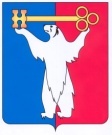 АДМИНИСТРАЦИЯ ГОРОДА НОРИЛЬСКАКРАСНОЯРСКОГО КРАЯ  ПОСТАНОВЛЕНИЕ02.08.2019                                              г. Норильск                                                № 337О внесении изменений в постановление Администрации города Норильска от 04.09.2015 № 465 В соответствии с постановлением Администрации города Норильска от 03.07.2015 № 342 «Об осуществлении Администрацией города Норильска отдельных государственных полномочий», постановлением Правительства Красноярского края от 08.05.2018 № 230-п «О внесении изменений в постановление Правительства Красноярского края от 09.04.2015 № 165-п «О реализации отдельных мер по обеспечению ограничения платы граждан за коммунальные услуги»», постановлением Правительства Красноярского края от 30.08.2018 № 494-п «О внесении изменений в постановление Правительства Красноярского края от 09.04.2015 № 165-п «О реализации отдельных мер по обеспечению ограничения платы граждан за коммунальные услуги»»,ПОСТАНОВЛЯЮ:1. Внести в Порядок предоставления компенсации части платы граждан за коммунальные услуги, контроля за соблюдением условий предоставления компенсации части платы граждан за коммунальные услуги, а также возврата субсидий в случае нарушения условий их предоставления, утвержденный постановлением Администрации города Норильска от 04.09.2015 № 465 (далее – Порядок), следующие изменения:1.1. По всему тексту Порядка слова «министерством строительства» заменить словами «министерством промышленности, энергетики».1.2. В пункте 4 Порядка:1.2.1. Абзацы второй, третий изложить в следующей редакции:«У исполнителей коммунальных услуг на дату подачи заявления о предоставлении компенсации в соответствии с пунктом 7 Порядка должна отсутствовать:-	неисполненная обязанность по уплате налогов, сборов, страховых взносов, пеней, штрафов, процентов, подлежащих уплате в соответствии с законодательством Российской Федерации о налогах и сборах;».1.2.2. Абзацы пятый, шестой изложить в следующей редакции:«Исполнитель коммунальных услуг на дату подачи заявления о предоставлении компенсации в соответствии с пунктом 7 Порядка не должен:-	находиться в процессе реорганизации, ликвидации, банкротства (для юридического лица);».1.2.3. Дополнить новым абзацем седьмым следующего содержания:«-	прекратить деятельность в качестве индивидуального предпринимателя (для индивидуального предпринимателя);».1.2.4. Абзацы седьмой - девятый считать абзацами восьмым - десятым соответственно.1.3. В абзаце первом пункта 7 Порядка слова «в пунктах 2.2, 2.3» заменить словами «в пунктах 2.2, 2.2.1, 2.3, 2.3.1».1.4. В абзацах первом, втором пункта 9 Порядка слова «в пунктах 2.1 - 2.3» заменить словами «в пунктах 2.2, 2.2.1, 2.3, 2.3.1».2. Опубликовать настоящее постановление в газете «Заполярная правда» и разместить его на официальном сайте муниципального образования город Норильск.3. Настоящее постановление вступает в силу после его официального опубликования в газете «Заполярная правда», за исключением пункта 1.2 настоящего постановления, вступающего в силу после официального опубликования настоящего постановления в газете «Заполярная правда» и распространяющего свое действие на правоотношения, возникшие с 31.08.2018.Глава города Норильска                                                                                   Р.В. Ахметчин